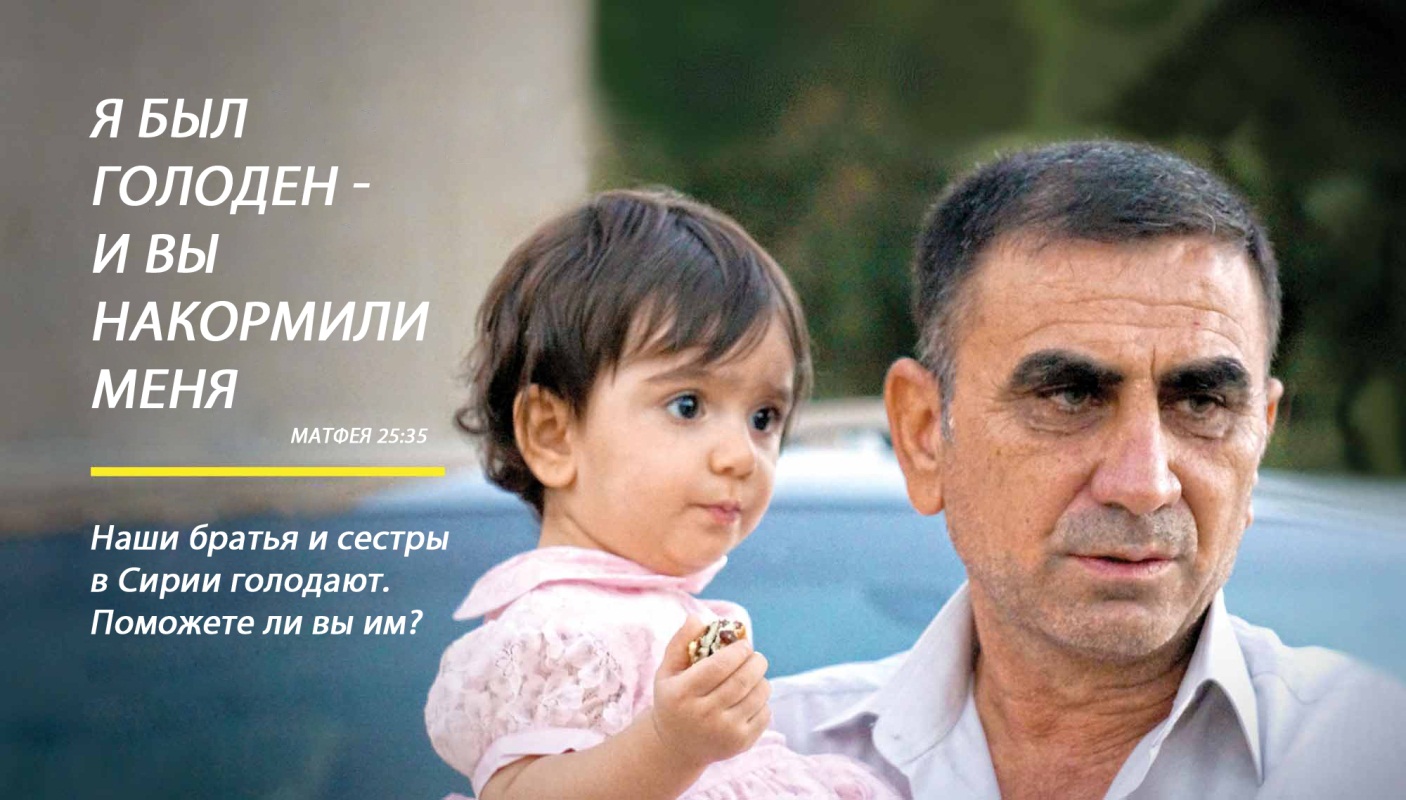 Фонд Варнава поддерживает долгосрочные продовольственные и гуманитарные проекты для нуждающихся христиан. В прошлом году мы накормили свыше 125,000 голодающих верующих – помогите нам развивать эти жизненно важные программы.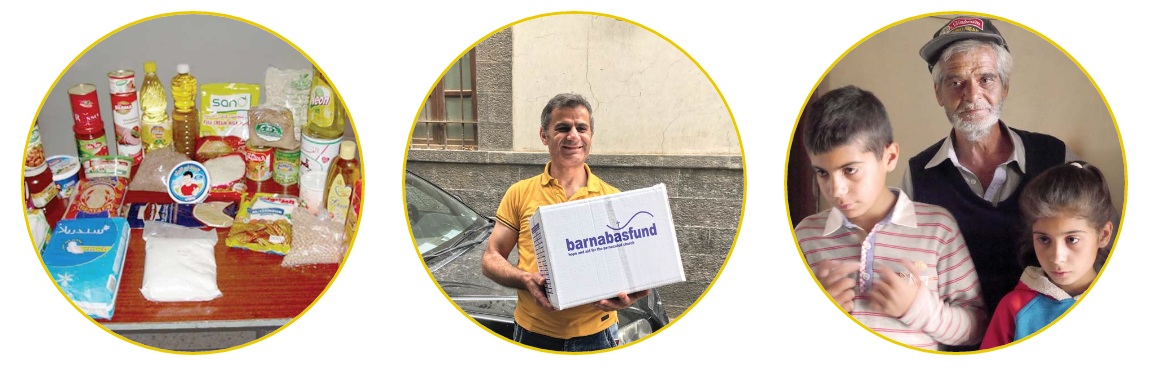 "Истинно говорю вам: так как вы сделали это одному из сих братьев Моих меньших, то сделали Мне"Матфея 25:40Действия Группировки «Исламское государство» - это настоящий геноцид против христиан и других религиозных меньшинств. В Сирии многим нашим и братьям и сестрам по вере нечего есть. Они отчаянно нуждаются в помощи.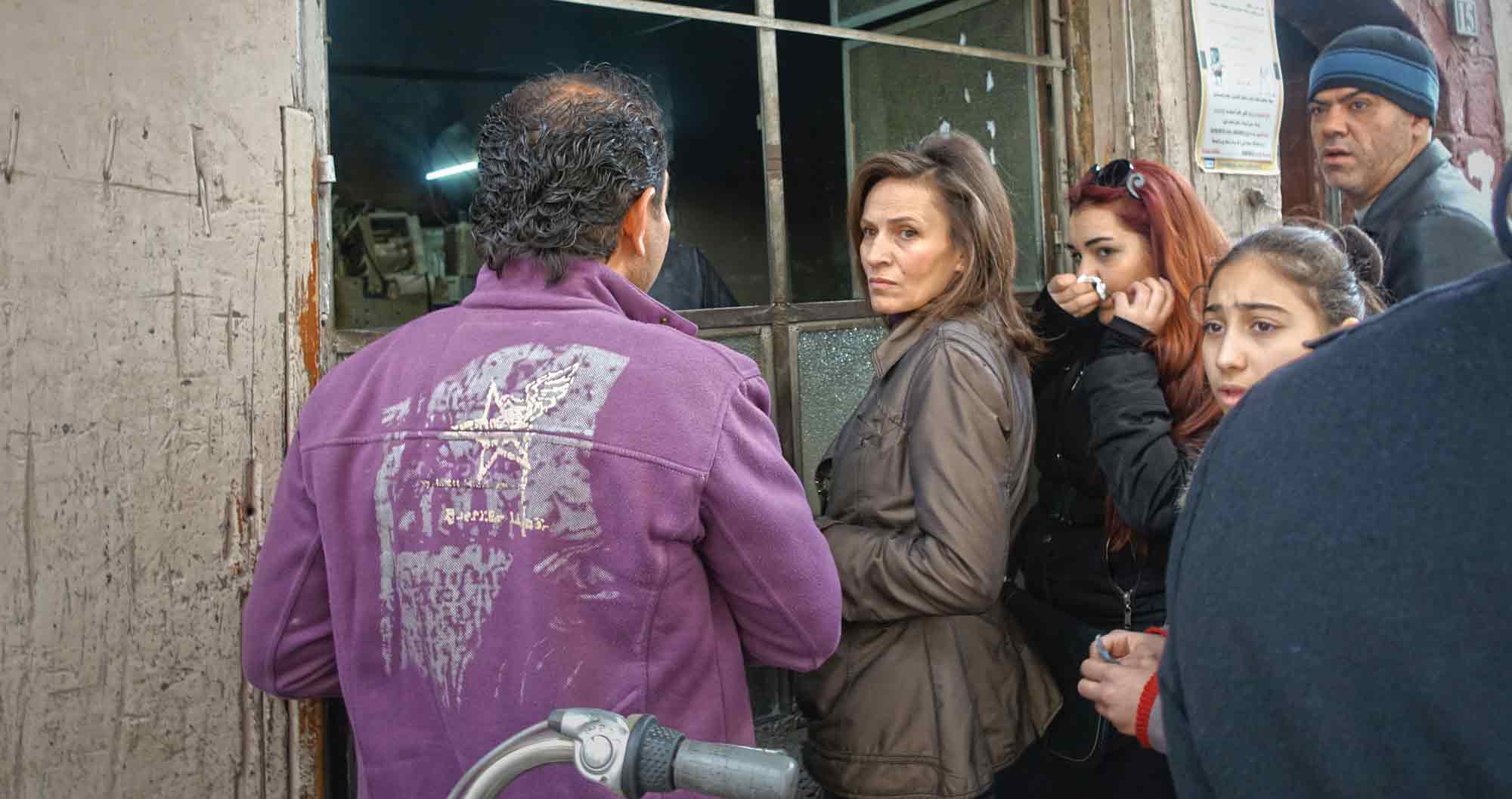 Жертвуйте:Чтобы оказать помощь христианам Сирии, жертвуйте в Фонд Ближнего Востока (код проекта 00-1032): barnabasfund.ru/donateПожертвоватьФонд Варнава
barnabasfund.ru520р.1.8 кг сухого молока1200р.10 кг риса1900р.Примерная стоимость месячного продуктового набора для одной семьи